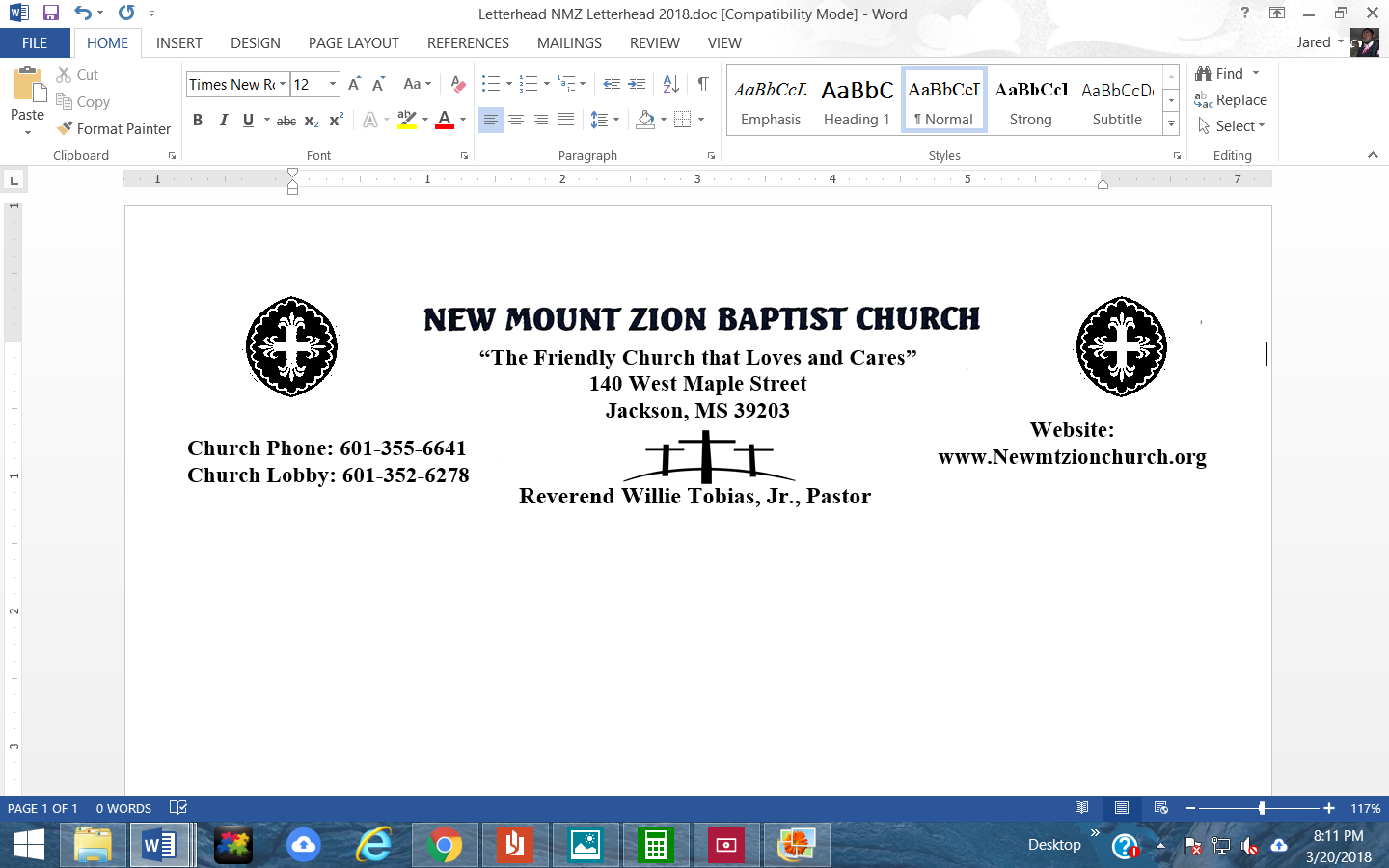 Genesis 25: 1-34Bible Class: June 28, 2021Point to Ponder: This chapter wraps up the history of Abraham and Ishmael and commences the section devoted to Isaac. As such, it is sort of a pivotal chapter. It changes the emphasis from Abraham to his son, Isaac. Isaac's section will not be exceptionally long—it is shorter than the sections about his father or his son, Jacob. But it is significant and gives important facts in the Biblical record.In reading verses 1-4, briefly discuss Keturah. How many sons did she have with Abraham? Provide the names of her sons and any significant information about them that may stand out in scripture. (Sis. Rosa Todd)The spreading of his assets was of major importance in verses 5-6.  This was much like Abraham setting up or executing a “will.” Why does he leave so much to Isaac?  Why does Abraham send his other sons away from Isaac? Do you feel as though “wills” are necessary today? (Dec. Sylvester Ford)How old was Abraham when he died? In understanding the death of Abraham in verses 7-10, what does the scripture mean when it says, “he was gathered to his people?” What is significant about where Abraham is buried? (Dec. Sammie Wilson)While unpacking verses 11-18, how many sons did Ishmael have? Name them please.  How old was Ishmael when he died? Did Ishmael believe in the GOD of Abraham? Briefly explain and provide scripture references. (Dr. Hymethia Thompson)In reading verses 19-22, briefly discuss the importance of praying in the home with family and how every husband should pray for his wife.  How long was Isaac and Rebekah married before they had children? Provide scripture references.  (Bro. Wilbert McCoy)